                       Меню горячего питания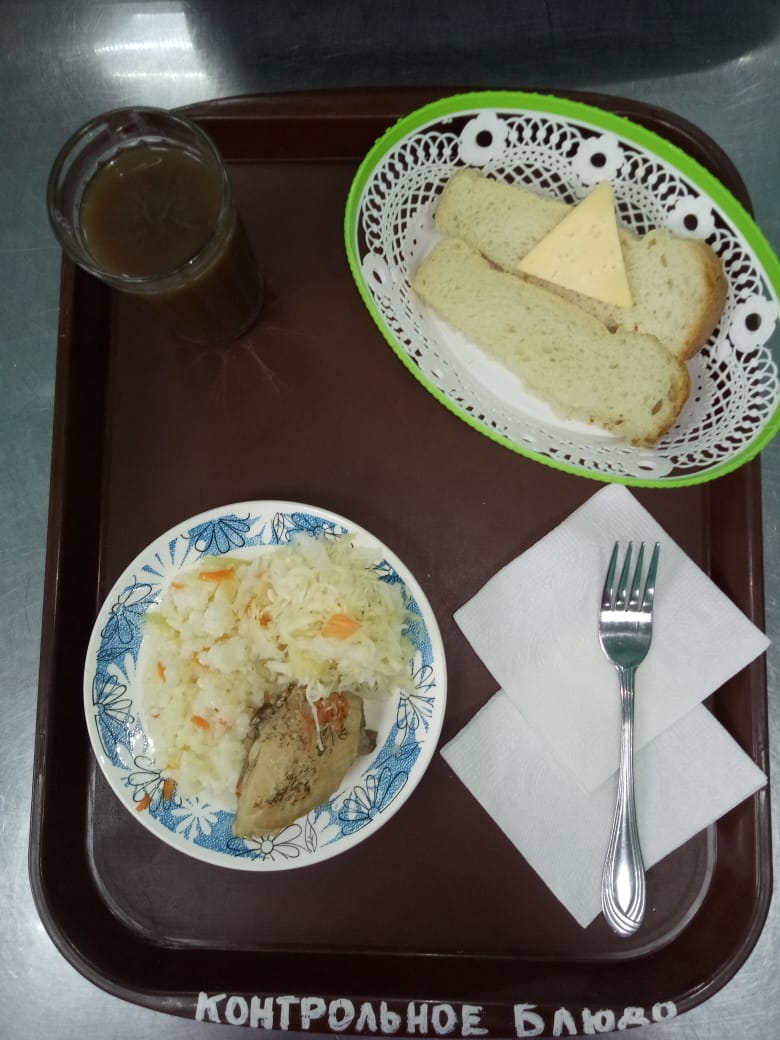                                               «14» апреля 2021гНаименование блюдаМасса порции, гПищевые вещества, гПищевые вещества, гПищевые вещества, гЭнергетическая ценность, ккал.белкижирыуглеводыКапуста квашенная 500,350,050,956,0Плов из птицы17013,517,8929,16242,13Хлеб пшеничный482,00,1510,5058,50Кофейный напиток со сгущенным молоком2002,941,9820,92113,40Бутерброд с сыром303,595,139,1874,4022,3915,2070,71541,43